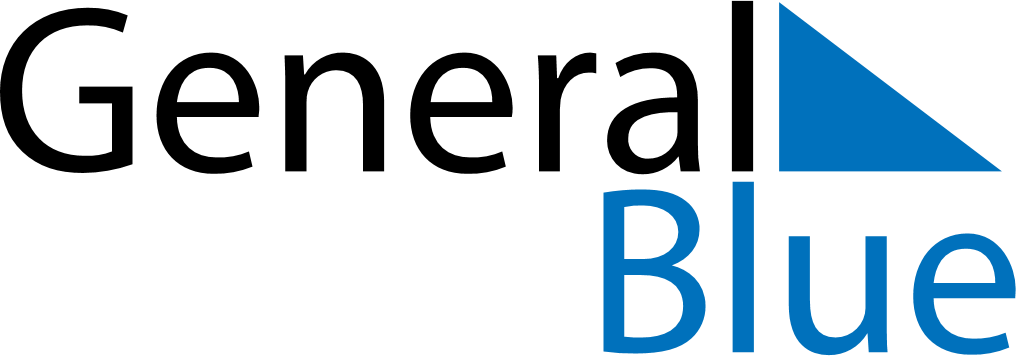 Quarter 1 of 2022 ZambiaQuarter 1 of 2022 ZambiaQuarter 1 of 2022 ZambiaQuarter 1 of 2022 ZambiaQuarter 1 of 2022 ZambiaQuarter 1 of 2022 ZambiaQuarter 1 of 2022 ZambiaJanuary 2022January 2022January 2022January 2022January 2022January 2022January 2022January 2022January 2022MONTUETUEWEDTHUFRISATSUN123445678910111112131415161718181920212223242525262728293031February 2022February 2022February 2022February 2022February 2022February 2022February 2022February 2022February 2022MONTUETUEWEDTHUFRISATSUN11234567889101112131415151617181920212222232425262728March 2022March 2022March 2022March 2022March 2022March 2022March 2022March 2022March 2022MONTUETUEWEDTHUFRISATSUN1123456788910111213141515161718192021222223242526272829293031Jan 1: New Year’s DayMar 9: Women’s DayMar 12: Youth Day